Папка по самообразованиюВоспитателя: Зыряновой Татьяны Алексеевны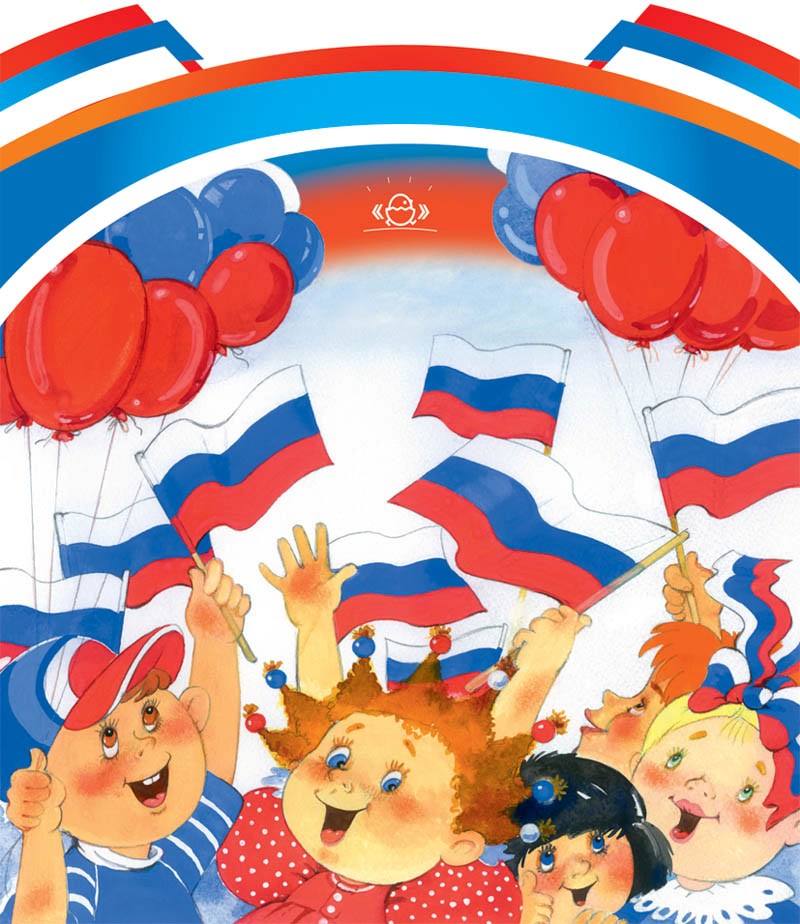 План самообразования "Формирование патриотических чувств у дошкольников"  Ф.И.О. педагога – Зырянова Татьяна Алексеевна.Тема самообразования - «Формирование патриотических чувств у дошкольников». Работа начата- 2.09.2016. Предполагается закончить- 31.05.2017. Цель: изучить пути, средства и методы для формирования у детей дошкольного возраста патриотических отношений и чувств к своей семье, селу, к природе и культуре на основе исторических и культурных особенностей родного края. Задачи: Изучение и просматривание выбранной литературы, применение предлагаемых в ней средств и методов для: формирования нравственных качеств личности через ознакомление с    родным селом; воспитания любви и привязанности к своей семье, родному дому. воспитания любви и уважения к своему народу его традициям, обычаям;формирования гражданской позиции и патриотических чувств к прошлому, настоящему и будущему родного края, чувства гордости за свою родину Россию.   Перспективы при продолжении работы на следующий год: -Продолжить работу по теме: «Формирование патриотических чувств у дошкольников» (согласно возрастной группе); - Продолжить подборку игр и игровых упражнений по данной теме;- Изучить новинки методической литературы; - В работе с родителями включать анкеты, беседы, организацию совместных праздников. План работы на годНравственно-патриотическое воспитание дошкольника  Чувство Родины начинается с восхищения тем, что видит перед собой малыш, чему он изумляется, и что вызывает отклик в его душе… И хотя многие впечатления еще не осознаны им глубоко, но пропущенные через детское восприятие, они играют огромную роль в становлении личности патриота. В комплексных программах воспитания и обучения дошкольников определены основные задачи и содержание работы по нравственно- патриотическому воспитанию, опираясь на них, нужно вести целенаправленную работу по ознакомлению дошкольников с понятием “Родина”. Чувство Родины… Оно начинается у ребенка с отношения к семье, к самым близким людям, к матери, к отцу, бабушке, дедушке. Это корни, связывающие его с родным домом и ближайшим окружением. Родной  край, район, село … Надо показать ребенку, что родной край, район, село  славен своей историей, традициями, достопримечательностями, памятниками, лучшими людьми. Край, район, село – частица Родины. В нравственно-патриотическом воспитании огромное значение имеет пример взрослых, в особенности же близких людей. На конкретных фактах из жизни старших членов семьи (прадедушек, прабабушек, участников Великой Отечественной Войны, их фронтовых подвигов) необходимо привить детям такие важные понятия, как “долг перед Родиной”, “любовь к Отечеству”, “ненависть к врагу”, “трудовой подвиг”, и т.д. Важно подвести ребенка к пониманию, что мы победили потому, что любим свою Отчизну, Родина чтит своих героев, отдавших жизнь за счастье людей. Их имена увековечены в название городов, улиц, площадей, в их честь воздвигнуты памятники. Не менее важным условием нравственно-патриотического воспитания детей является тесная взаимосвязь с родителями. “В вашей семье и под вашим руководством растет будущий гражданин. Все, что совершается в стране, через вашу душу и вашу мысль должно приходить к детям”, - эту заповедь  А.С. Макаренко необходимо использовать при работе воспитателя с детьми, и с их родителями.             Нравственно-патриотическое воспитание и пути его реализации в детском саду В настоящее время Россия переживает один из непростых исторических периодов. И самая большая опасность, подстерегающая наше общество в разрушении личности. Ныне материальные ценности доминируют над нравственными, поэтому у детей искажены представления о доброте, милосердии, великодушии, справедливости, гражданственности и патриотизме.  Высокий уровень детской преступности вызван общим ростом агрессивности и жестокости в обществе. Детей отличает эмоциональная, волевая и духовная незрелость, утрачиваются формы коллективной деятельности, происходит пропаганда ложных ценностей.  Активно противостоять этим негативным тенденциям, призваны детский сад и школа, которым обществом поручена высокая и ответственная миссия – формирование личности юного человека.  Содержание воспитательно-образовательного процесса в детском саду определяется парадигмой личностно-деятельностного подхода. В ведущих для дошкольника видах деятельности и общения продуктивного, творческого характера усваиваются знания, происходит овладение умениями и навыками учения и общения, а также опытом творческой деятельности, что обеспечивает формирование интеллектуальной и субъективной активности, духовно-нравственного сознания. В дошкольном возрасте происходит активное накопление нравственного опыта, нравственного самоопределения и становления самосознания. Нравственно-патриотическое и гражданское воспитание – важная задача отечественной дошкольной педагогики.  В Государственной программе «Патриотическое воспитание граждан РФ» патриотическое воспитание трактуется как «систематическая и целенаправленная деятельность органов государственной власти и организаций по формированию граждан высокого патриотического сознания, чувства верности своему Отечеству, готовности к выполнению гражданского долга и конституционных обязанностей по защите интересов Родины». С самого раннего возраста необходимо обогащать знания и представления ребёнка о родном городе, стране, особенностях русских традициях; способствовать воспитанию сочувствия и сострадания к чужому горю, доброжелательного отношения к близким людям, товарищам по группе; приучать к этическим нормам поведения и самодисциплине; формировать художественно-речевые навыки, пополнять словарь детей.  Нравственно-патриотическое воспитание можно рассматривать как основную часть, одно из направлений образовательного процесса. Главная и конечная цель нравственно-патриотического воспитания – подготовка молодёжи к ответственному участию в жизни страны. Её суть заключается в усвоении идей и гуманистических ценностей, лежащих в основе современного конституционного порядка и организации жизни демократического общества.  Воспитанию нравственных чувств в истории педагогики всегда уделялось большое внимание. В.Г. Белинский, К.Д. Ушинский, Н.А. Добролюбов и другие считали, что воспитание в ребёнке патриота и гражданина своей Родины неотделимо от воспитания в нём гуманных чувств: доброты, справедливости, способности противостоять лжи и жестокости.  В.А. Сухомлинский считал, что с малых лет важно, воспитывая чувства, учить ребёнка соразмерять собственные желания с интересами других. Тот, кто во имя своих желаний отбрасывает в сторону законы совести и справедливости, никогда не станет настоящим человеком и гражданином.  В наши дни одно из направлений отечественной педагогики предполагает обращение к нравственным ценностям отечественного образования и воспитания. Это связано с необходимостью восстановления традиций, уклада жизни и форм национального опыта. Нравственное возрождение – есть главное условие выживания нашего общества, сохранения российского народа и российской государственности.  Нравственность при общем сходстве у каждого народа имеет свои особые отличия. В каждом народе своеобразно проявляются благотворительность, почтение к родителям, к старшим, вежливость. Эти нравственные особенности возникают и растут под сенью семьи, общества, государства.  Реализация такой системы образования невозможно без знаний традиций своей Родины, своего края. «Только тот, кто любит, ценит и уважает накопленное и сохранённое предшествующим поколением, может любить Родину, узнать её, стать подлинным патриотом» (С. Михалков).  Д.С. Лихачёв отмечал, что чувство любви к Родине нужно заботливо взращивать, прививая «духовную оседлость», так как без корней в родной местности, в родной стороне человек похож на иссушенное растение перекати-поле.  В настоящее время разработаны программы и пособия по нравственно- патриотическому воспитанию детей: В.Н. Вишневская «Свет Руси», Г.Н. Абросимова «Патриотическое воспитание дошкольников средствами краеведо-туристской деятельности», Е.Ю. Александрова «Система патриотического воспитания в ДОУ» , М.Ю. Новицкая «Наследие. Патриотическое воспитание в детском саду» , М.Д. Маханёва «Нравственно- патриотическое воспитание детей старшего дошкольного возраста» , Г.А. Ковалёва «Воспитывая маленького гражданина».  Авторы в своих работах указывают на использование:  1. личностно-ориентированной технологии – организации процесса обучения ребёнка, при котором занятия проводятся в индивидуальном, свойственном ему темпе, обладающая наибольшим здоровьесберегающим потенциалом.  2. интеграцию предметных областей знаний, которые способствуют созданию основного фундамента развития ребёнка, ориентированные на новые модели организации деятельности.  Интеграция – глубокая форма взаимосвязи, взаимопроникновения различных разделов воспитания и образования детей. Она охватывает все виды познавательной и творческой деятельности, разнообразные игры: дидактические, игры-драматизации, сюжетно-ролевые, подвижные. Интеграция основывается на общности психических процессов, развитие которых необходимо для успешного осуществления познавательной и речевой деятельности. Механизмом интеграции является образ, созданный средствами и воспроизводящийся (создаваемый) детьми в разных видах деятельности.  Интегрированное построение образовательной деятельности даёт ребёнку возможности: реализовать свой творческий потенциал, поскольку на занятиях ребёнок думает, сочиняет, фантазирует, познаёт законы и премудрости жизни; в интересной игровой форме обогатить свой жизненный опыт; сформировать позитивное отношение к окружающему миру, другим  людям, самому себе, иерархичность отношений с взрослыми и сверстниками; воспитать чувство патриотизма, потребности в самоотверженном служении на благо Отечества; ответственность за свои дела и поступки.  Интеграция происходит по нескольким направлениям. 1. Социальный мир: систематизация, углубление и усвоение детьми вечных ценностей: сочувствия, сострадания, правдолюбия, милосердия, в стремлении его к добру и неприятию зла; формирование интереса к различным формам познания мира (моделирование и экспериментирование, наблюдение, чтение, обсуждение, продуктивная деятельность).  2. Развитие речи: расширение и систематизация словарного запаса, развитие инициативной речи; совершенствование грамматической структуры речи.  3. Продуктивная деятельность: реализация впечатления, знаний, эмоционального состояния детей в сюжетно-ролевой игре, в инсценировках, в играх-драматизациях; реализация коммуникативных навыков в совместной игровой и творческой деятельности.  Нравственные упражнения ума, чувств и сердца ребёнка являются основным средством нравственно-патриотического воспитания, а основной формой – служение добру, служение людям. Специально организованная система образовательной деятельности с детьми с общим недоразвитием речи обеспечивает их психическое развитие, развивает мыслительную и речевую деятельность, способствует включению ребёнка в начальный виток системы новых для него социальных отношений к взрослым, знаниям, процессу их приобретения, к себе, как субъекту деятельности.             Конспекты ООД :  Тема: «Главные праздники России».  Цель: Совершенствовать знания детей о России. Задачи: Формировать представления детей о том, что наша огромная, многонациональная страна называется Российская Федерация (Россия), в ней много городов. Познакомить с Москвой – главным городом, столицей нашей Родины, её достопримечательностями. Вызвать чувство восхищения красотой и разнообразием природы России. Воспитывать в детях любовь к своей Родине – России. Материал: Проектор, ноутбук, экран, презентация «Россия – огромная страна», аудиозапись песни «С чего начинается Родина» в исполнении М.Бернеса. Словарная работа: Родная, могучая, большая, огромная. Методы и приемы: Рассказ воспитателя, беседа, вопросы, показ презентации. Ход  ООД: Вначале занятия звучит первый куплет песни «С чего начинается Родина» в исполнении М.Бернеса. Воспитатель – Скажите , кто из вас знает как называется наша страна? Дети - Россия Воспитатель - правильно, Россия, а как называются люди, населяющие эту страну? Дети - Россияне! Воспитатель - Наша страна – большая и красивая страна. Западная граница России начинается у побережья Баренцева моря, пересекает Балтийское и доходит до Черного моря. Южная граница России проходит от берегов Черного моря до побережья японского моря. Большую часть территории России омывают моря. Морские границы России проходят в водах Тихого океана и его морей (Японского, Охотского, Беренгова). Северные границы проходят по водам морей Северного Ледовитого океана: Баренцева, Карского, Лаптевых, Восточно - Сибирского, Чукотского».   Воспитатель – А сейчас давайте поиграем. Игра называется «Моя Родина» (воспитатель зачитывает первые три строки четверостишия, а дети договаривают последнюю строчку «Это Родина моя»). Реки чьи глубоки, чисты И красивы берега? Отвечайте без запинки – (Это Родина моя!).  Горы снежные вершины Прячут ввысь за облака. Что за чудная картина? (Это Родина моя!). Где поля и степь без края,  На цветах блестит роса.  Песни птиц, жужжанье шмеля? (Это Родина моя!)  Лес, как царство Берендея,  В нем живут медведь, лиса.  А в тайге есть даже тигры. (Это Родина моя!).  Где на севере морозном Льдом сверкают берега.  А на юге—море, солнце. (Это Родина моя!).  Слайд № 12 Где город города прекрасней А всех важней из них Москва. Цвет флага – Белый, синий, красный, (Это Родина моя!).  Воспитатель сопровождает чтение показом слайдов, по теме каждого четверостишия. Обращает внимание детей на величие России, ее богатства. Просит детей подобрать слова, характеризующие Россию ( красивая, бескрайняя, богатая, могучая, сильная). Воспитатель – Ребята, а как называется столица нашей Родины? Дети – Москва. Воспитатель – Правильно, Москва – столица нашей Родины.  Воспитатель сопровождает показ рассказом: «Кремль – это «сердце» России, самая древняя часть Москвы. На территории Кремля находятся старинные соборы – Успенский , Архангельский, Благовещенский. В Кремле расположена резиденция Президента России. Воспитатель – А кто является Президентом России?.Главные праздники в России принято отмечать на Красной площади. Она находится рядом с Кремлем. Здесь устраивают военные парады, концерты.   На Красной площади расположены известные всему миру собор Василия Блаженного, Исторический музей, Мавзолей В.И. Ленина, памятник Минину и Пожарскому. В память о погибших в Великой Отечественной войне в Александровском саду был зажжен Вечный огонь на Могиле Неизвестного Солдата. В Москве находятся органы государственной власти, живет президент. Уже более трех лет Москва является столицей России. Основателем Москвы был князь Юрий Долгорукий». Воспитатель – Ребята, а знаком  вам  это село? Дети – Да, это село где мы живем. Воспитатель – Как называется наше село? Дети – с.Н-Суэтук. Воспитатель – с.Н-Суэтук наше родное село , где мы живем, ходим в детский сад, гуляем с друзьями во дворе. Родное село – это наша малая Родина. Воспитатель – Ребята, о чем мы с вами сегодня говорили? Дети – о Родине, о России, о Москве, о родном селе. Воспитатель – Благодарю вас за активную работу. Я считаю, что именно такие чудесные ребята должны  жить и учиться в великой и гордой стране – России.                         Тема: “Это я и моя дружная семья” Цель: дать элементарные представления о семье; показать последовательность поэтапного развития человека (ребенка); совершенствовать поведенческий духовный опыт детей: ежедневно проявлять чуткость любовь к близким людям, заботу о них; способствовать проявлению пантомимы для выражения добрых чувств и эмоций. Работа над словарем: Семья, родственники. Материал к занятию: кукла Ладушка, зеркало, семейные фотографии ребенка от рождения до настоящего момента. Совместная деятельность: - рисование на тему “ Я и моя семья”; - подбор ласковых слов для утешения; - игра “Угадай-ка” (изображение личностных проявлений через пантомимику); - выставка семейных фотографий; - инсценирование сказок “ Репка”, “Колобок”, “Теремок”, “Два жадных медвежонка”; - проблемная ситуация “Случайно ли мышка разбила яичко?”. Взаимодействие с семьей: - помогать детям в их нравственной оценке собственных действий; - формировать правильную манеру поведения ребенка в гостях; - фотографирование семьи и ее традиций. Ход занятия 1. Игровой момент. Кукла Ладушка присутствует на фотовыставке группы. Воспитатель: Ребята, сегодня у нас в гостях Ладушка. Она пришла посмотреть выставку фотографий, которые вы принесли из дома. Интересно, кто изображен на ваших фотографиях. Ладушка хочет познакомиться с вашими семьями.  Рассказы детей по фотографиям. “Расскажи о своей семье” (примерные рассказы детей: Это я, а это моя мама, а это бабушка и т.д.). 2. Ладушка задает вопросы: - Как мы их назовем одним словом? (ответы детей: семья) - Как будет называться фотография, где изображена семья? (ответы детей: семейная). - Как назовем нашу выставку? (ответы детей: выставка семейных фотографий). 3. Проблемная ситуация: “У кого самая большая семья?”. Воспитатель предлагает детям обратить внимание на фотографии: - Ребята, Ладушке понравились ваши семейные фотографии, только она не знает, чья семья самая большая? (ответы детей: дети доказывают у кого семья больше, а у кого меньше). 4. Составление папочки из фотографий в хронологическом порядке “Я расту!” Воспитатель предлагает детям еще одну фотографию, на которой изображена Вика в раннем возрасте и предлагает детям узнать, кто изображен на фотографии. Дети угадывают. - Как вы думаете, Вика всегда была такой? (ответы детей) - У меня есть еще Викины фотографии. Посмотрим, как она росла? Воспитатель предлагает детям разложить фотографии последовательно и доказать, почему так разложили: новорожденная, младенец , ходила в ясли и т. д. (варианты ответов детей зависят от фотографий). - Ладушка, посмотри, какой Вика была и какой стала! - Что с ней происходило за это время? (ответы детей: она росла) - Что будет дальше? (ответы детей: она будет расти, станет взрослой). 5. Дидактическая игра “Мое имя”. Воспитатель обращает внимание детей, что из фотографий получился длинный поезд . - Вагончиков много, а пассажир во всех вагончиках один. Как зовут нашего героя? (ответы детей: Вика) - Вика, как называют тебя мама и папа? ( Викуля, Виктория, Викуша, Виконька) - А как ее будут звать, когда она вырастет? (ответы детей: Виктория и т.д.) - Как ее будут звать Вадика? Сашу? и т. д. - Имена у людей меняются в течение жизни. Как вы зовете своих родителей? (ответы детей: мама и папа и т.д.) - Как называют их другие? (ответы детей) 6. Игра – тренинг “Посмотри на себя в зеркало”. Воспитатель предлагает детям подойти к зеркалу, посмотреть на себя и улыбнуться. - Какое у вас сейчас настроение? (ответы детей: веселое, смешное и т. д.) - На что похоже ваше настроение?(около зеркала воспитатель вывешивает изображение солнышка и тучки). - Попробуйте изобразить настроение хмурой тучки, а теперь грустной тучки, а теперь настроение солнышка – веселое, радостное. 7. Игровая ситуация. Воспитатель предлагает детям придумать различные ситуации для улучшения настроения в семье (улыбнуться, попробовать рассмеяться, вспомнить о чем– то хорошем, сделать доброе дело другому, спеть песенку и т. д.). Воспитатель обращает внимание детей, на то что когда люди в хорошем настроении, улыбаются, радуются, хорошо им самим и окружающим их людям. Предлагает послушать поговорку “ Хорошо тому, у кого лад в дому!” 8. Проблемная ситуация “Разделить плитку шоколада”. Ладушка дарит детям сюрприз – загадочная плитка шоколада. Воспитатель: - Что мы с ней будем делать? Она одна. (ответы детей: разделить). - Нам с Ладушкой интересно, как вы это будете делать!              Изученная литература:  1) Дни воинской славы: Патриотическое воспитание дошкольников: Для работы с детьми 5–7 лет Библиотека «Программы воспитания и обучения в детском саду» Под общей редакцией М. А. Васильевой, В. В. Гербовой, Т. С. Комаровой В пособии представлена методика работы по патриотическому воспитанию дошкольников через организацию и проведение мероприятий, посвященных Дню защитника Отечества; содержатся сценарии праздников и развлечений, интегрированные блоки и конспекты занятий, литературный материал (былины и сказки, пословицы и поговорки, стихотворения), программа семинара-практикума и т.д.  Пособие может быть использовано в работе с детьми 5-7 лет воспитателями детских садов и музыкальными руководителями, родителями, педагогами учреждений дополнительного образования, гувернерами, а также руководителями общественных детских организаций. Консультация для родителей  «Воспитание патриотических чувств у детей дошкольного возраста» Чувство патриотизма так многогранно по своему содержанию, что не может быть определено несколькими словами. Это и любовь к родным местам, и гордость за свой народ, за его культуру, и ощущение своей неразрывности с окружающим, и желание сохранять и приумножать богатства своей страны.  Патриотизм проявляется не только в сложных тяжелых жизненных ситуациях, но и в каждодневной трудовой и духовной жизни народа.  Внимательное наблюдение за детьми, изучение их возрастных особенностей, интересов позволяет сделать вывод, что дошкольник обладает большим количеством знаний, а его интересы связаны часто не только с настоящим, но и с будущим. В разговорах детей, их вопросах можно услышать суждения о добре и зле, о несправедливости. Всё это говорит о том, что воспитание патриотических чувств можно и нужно начинать с дошкольного возраста. Крылатая фраза: Все начинается с детства» - как нельзя больше относится к данному вопросу. Задумываясь об истоках патриотических чувств, мы всегда обращаемся к впечатлениям детства: это и дерево под окном, и родные напевы. С младенчества ребенок слышит родную речь. Песни матери, сказки открывают ему глаза в мир, эмоционально окрашивают настоящее, вселяют надежду и веру в добро, которое несут нам сказочные герои: Василиса Прекрасная, Илья Муромец, Иван Царевич. Сказки волнуют, увлекают ребенка, заставляют его плакать и смеяться, показывают ему, что народ считает самым главным богатством – трудолюбие, дружбу, взаимопомощь. Слушая сказку, ребенок начинает любить то, что любит его народ и ненавидеть то, что ненавидит народ. «Это первые блестящие попытки русской народной педагогики, - писал К. Д. Ушинский, - и я не думаю, чтобы кто-нибудь был в состоянии состязаться в этом случае с педагогическими гениями народа». Загадки, пословицы, поговорки – эти жемчужины народной мудрости воспринимаются ребенком легко и естественно. В них и юмор, и грусть и глубокая любовь к человеку, к отечеству. Сказки, пословицы, поговорки формируют начало любви к своему народу, к своей стране. Очень рано в мир ребенка входит природа родного края. Река, лес, поле постепенно оживают для него: от первого общего восприятия ребенок переходит к конкретизации – у него появляются любимые уголки для игры, любимое дерево, тропинки в лесу, место для рыбалки у реки. Это делает лес, речку своими, родными, остающимися в памяти дошкольника на всю жизнь. Так общественное и природное окружение выступает в роли первого педагога, знакомящего ребенка с Родиной. Но без помощи взрослого ребенку трудно выделить в окружающей жизни наиболее существенное характерное. Он может не увидеть главное, или принять за главное нетипичное, второстепенное. «Как у маленького деревца, заботливый садовник укрепляет корень, от мощности которого зависит жизнь растения на протяжении нескольких десятилетий, так и взрослый должен заботиться о воспитании у детей чувства безграничной любви к Родине». Без помощи взрослого детям трудно понять, что люди трудятся на благо всей страны, что город, село, лес, река, которые ребенок видит каждый день – это и есть его Родина.   Взрослый выступает посредником между ребенком и окружающим его миром, он направляет, регулирует его восприятие окружающего. У детей еще очень мал жизненный опыт, и в силу своей способности к подражанию и из доверия к взрослому дети перенимают у них оценки событий: что говорят дома родители о предстоящем субботнике, как готовятся к празднику и т. д. – во всем проявляется их отношение к жизни, которое постепенно воспитывает чувства ребенка. Мы учим ребенка с первых лет жизни любить родителей, помогать им. Благородное чувство преданности дорогому человеку, потребность в духовной и эмоциональной близости с ним – все это очень важно для становления личности ребенка, для чувства защищенности и благополучия. Но для того чтобы эти чувства стали началом любви к родине, очень важно, чтобы дети как можно раньше увидели гражданское лицо своих родителей, осознали их как тружеников, вносящих свой вклад в общее дело. Важным средством патриотического воспитания является приобщение детей к традициям народа. Например, отмечать профессиональные праздники, праздники урожая, чтить память погибшим войнам, устраивать проводы новобранцев в армию, встречи ветеранов, участников воин. Неизменно живет в народе традиция чтить память погибших воинов.  Одна из граней патриотизма – отношение к трудящемуся человеку. Мысль о том, что все создано трудом, руками человека, что труд приносит радость, счастье и богатство стране, должна как можно раньше зародиться в сознании ребенка. Показанный ему героизм труда воспитывает его нравственные чувства не менее чем героизм военного подвига. Родители должны рассказывать детям о своей работе, о том, что они делают, и для чего это нужно. Рассказы о героическом труде, о преданности делу, о самоотверженности и смелости помогает воспитывать гордость за человека – труженика. В патриотическом воспитании детей велика роль книг о защитниках Родины. Героизм волнует и притягивает к себе ребенка, рождает стремление к подражанию. Читая детям рассказ, стихотворение, важно своими интонациями, логическими ударениями передать кульминационные моменты в произведении, заставить их волноваться и радоваться. Беседовать после чтения, надо с большой осторожностью, чтобы не разрушить, а укрепить эмоциональное воздействие. Любить Родину – это и знать её. Что может знать о своей стране ребенок, какие знания нужны ему, чтобы первое чувство любви к отечеству стало осознанным и прочным? Прежде всего, ребенку нужно знать о сегодняшней жизни Родины. Очень важно для воспитания патриотических чувств и исторические знания. Обращение к литературе, искусству прошлого, так же как и к истории, - это обращение к прошлому своего народа. Только тот, кто любит, ценит и уважает накопленное, и сохраненное предыдущими поколениями, может стать подлинным патриотом. Любовь к Родине становится настоящим глубоким чувством, когда она выражается не только в стремлении больше узнать о ней, но и в желании, потребности трудиться, на благо отечества, бережно относиться к его богатствам. Участие в общих делах - воспитывает в ребенке хозяина своей страны. Хозяина любящего, заботливого. Ребенок должен иметь постоянные поручения, не только по самообслуживанию, но и для пользы других. Важно только, чтобы этот труд действительно имел реальное значение для окружающих, не был надуманным. Все сказанное имеет прямое отношение к воспитанию патриотических чувств у детей. Что мы Родиной зовем?  Дом, где мы с тобой живем, И березки, вдоль которых Рядом с мамой мы идем. Что мы Родиной зовем? Поле с тонким колоском, Наши праздники и песни, Теплый вечер за окном. Консультация для родителей «Воспитание маленького гражданина» Дошкольное детство – важнейший период становления личности человека. На этом возрастном этапе закладываются нравственные основы гражданских качеств, формируются первые представления детей об окружающем мире, обществе и культуре. Патриотическое воспитание направлено на формирование и развитие личности, обладающей качествами гражданина-патриота Родины и способной успешно выполнять гражданские обязанности в мирное и военное время. Нельзя быть патриотом, не чувствуя личной связи с Родиной, не зная, как любили и берегли ее наши предки, наши отцы и деды.  Патриотизм применительно к ребенку дошкольного возраста это потребность участвовать во всех делах на благо окружающих людей, представителей живой природы, наличие у него таких качеств, как сострадание, сочувствие, чувство собственного достоинства; осознание себя частью окружающего мира.    Помимо патриотических чувств, важным элементом становления маленького гражданина является осознание своей этнической принадлежности.            А любое осознание начинается со ЗНАНИЯ. Знания о том кто я, что такое народ, какой мой народ, какова его история, культура, традиции…    Этих знаний зачастую у детей нет. Чувство принадлежности к своему народу у ребенка не появляется само собой, оно нуждается в специальном формировании.  Задача развития этно-гражданской идентичности ребенка очень сложна. Воспитательная работа должна носить комплексный характер. Только совместными усилиями родителей и педагогов можно заложить основы уважения  и любви к своему народу, своей стране.  Как воспитать гражданина? - Поощряйте интерес Вашего ребенка к культуре и истории своего народа - Объясняйте значения народных праздников, обычаев, традиций - Читайте ребенку народные сказки, потешки - Используйте в общении с ребенком пословицы и поговорки - Играйте с Вашим ребенком в народные игры - Обращайте внимание ребенка на события, происходящие в стране - Знакомьте ребенка с государственными символами (герб, флаг, гимн) - Изучайте с ребенком родную природу и учите беречь ее.Консультация для воспитателей«Сказка как средство патриотического воспитания»        Чувство Родины начинается с восхищения и гордости за то, что видит ребенок и что вызывает отклик в его душе.         Сказкотерапию можно назвать «детским» методом, потому что она обращена к чистому и восприимчивому началу каждого ребенка. Сказок великое множество, но в гендерном отношении все сказки, мифы, легенды и притчи можно условно разделить на три группы: • мужские, где главный герой - персонаж мужского пола; • женские, где главная героиня - персонаж женского пола; • смешанные, где два главных героя, персонажи женского и мужского пола.        Самые популярные сказки для формирования мужских черт характера -    «Три поросенка»  и «Колобок». В них показан важнейший для мужчины архетип борьбы. Причем, если в сказке «Три поросенка» дается успешный сценарий победы над превосходящим по силе противником, то в «Колобке» содержится важнейшее предупреждение о том, при каких условиях можно потерпеть поражение. На этих замысловатых историях можно объяснить мальчику типологию противника, предпочтительные сценарии борьбы с ним и победы. В противостоянии с одним противником нужна сила, с другим -  осторожность и предусмотрительность, с третьим  - хитрость, с четвертым - надежная команда.        Эти сказки содержат три важные для мальчика идеи: во-первых, адекватное восприятие реальности, во-вторых, представление о враге и безопасности, в-третьих,  желание победить врага.        Мужские сказки символически транслируют мальчику знания стратегии и тактики в борьбе с противником. Крепкое убежище, объединение сил, удача, использование собственного преимущества и слабых сторон противника - вот слагаемые успеха. Всё, что мальчик запоминает в детстве, накладывает отпечаток на его взрослую жизнь. Ранние знания о жизни "упаковываются" в некие модели, с помощью которых можно объяснить мир, и в первую очередь мальчик выделяет модели поведения, помогающие достичь успеха. Если он видит, что побеждает сильнейший, а над слабым потешаются, он будет качать мускулы. Если он видит, что лидирующее положение занимает умный, он будет стремиться развивать свой интеллект. Русские народные сказки формируют в будущих мужчинах такие черты, как умение противостоять трудностям, мужество, отвагу, бесстрашие перед врагом.        Наиболее популярные сказки для формирования женских черт характера - "Маша и медведь", "Хаврошечка", «Морозко". Во всех женских сказках обязательно присутствует мужской персонаж. Героиня по-разному строит с ним отношения: либо вступает в борьбу, либо готовит себя к счастливому супружеству. Эти сказки помогают девочке постичь смысл женственности. В каждой сказке имеется определенный набор символических уроков для героинь. Во-первых, на бессознательном уровне в женщине заложено желание найти достойного партнера, т.е. выбрать лучшее. А выбор лучшего тесно связан со способностью слушать свое сердце, которое подскажет: этот человек - достойный, любящий и преданный, готовый всегда прийти на помощь. Принимай помощь с благодарностью, и все, что ты задумаешь, обязательно исполнится. Символизм второго урока - способность женщины создать комфортную среду, где она чувствует себя спокойно и защищено, где ее сила приумножается. Конечно, могут возникнуть вопросы: зачем девочке нужно учиться выбирать лучшее? Зачем нужно учиться создавать вокруг себя комфортную среду? Ответ однозначен: чтобы принимать и дарить любовь. Именно любовь, терпимость являются основными проявлениями женственности в русской культуре.        Смешанные сказки, в которых действуют антропоморфные герои, имеют одинаковую концовку и обязательно завершается воссоединением героя и героини - свадьбой. Они повествуют о взаимовлиянии мужественности и женственности и их гармонизации.         Таким образом, сказки являются эффективным средством формирования положительных качеств личности и национальных черт характера.Детям о символике РоссииОсновные представления о государственных символах России формируются у детей в процессе специальных занятий воспитателями детского сада и родителями.Все страны мира, все государства, существующие на земле, имеют свои гербы и флаги. Герб – отличительный знак страны. Зачем же нужен герб? Государственный герб устанавливают на границе. Его помещают на специальных пограничных столбах и в местах, предназначенных для проезда на территорию нашей страны. Гости, туристы, приезжающие из других государств, видят герб – двуглавого орла и бело – сине – красный флаг на границе Российской Федерации. Герб изображается на всех важных документах и на монетах.Рассмотрим его внимательно. Двуглавый орел держит в лапах скипетр (трость) и державу (золотой шар с крестом на верху). Это знаки власти. На груди орла на красном щите изображен всадник. Он убивает копьем черного дракона, символизирует победу добра и справедливости над силами зла.Наука, которая изучает гербы и объясняет, что они обозначают и какова их история, называется геральдика.Государственный флаг – это знак свободы, независимости и самостоятельности государства. У каждой страны есть собственный национальный флаг, не похожий на флаги других стран.На государственном флаге России – нашей Родины – мы видим три цветные полосы, одинаковые по размеру. Вверху – белая полоса. Она обозначает, что у нашего государства нет злых намерений. Оно открыто, честно и дружелюбно относится ко всем странам. Синяя полоса – она в середине – говорит о том, что Россия против войны. Она хочет дружить со всеми народами земли. Красная полоса – самая нижняя – обозначает, что каждый гражданин России, если будет нужно, готов защищать свободу и честь Родины от врагов. Во всех странах флаги вывешивают на улицах в дни государственных праздников, торжественных событий. Во время спортивных соревнований в честь победителей поднимают флаг той страны, где живут спортсмены.Слово гимн в переводе на русский язык значит торжественная, хвалебная песнь.У каждого государства есть свой национальный гимн. Мелодия гимна – величественная, торжественная.Гимн, герб и знамя – особые отличительные знаки, символы государства. Они объединяют и сближают граждан всей страны. Когда исполняется гимн все присутствующие встают и слушают стоя. Этим они выражают уважение и почтение к стране.Флаг, герб дети видят очень часто. Но в 3-5 лет, должна начинаться систематическая работа по ознакомлению детей с государственными символами России, объяснение их смысла и содержания. И помощь родителей в данном направлении не менее значима, чем специализированная работа ДОУ.Российская государственная символика олицетворяет красоту и справедливость, победу добра над злом. И, пожалуй, это главное, что надо сказать о ней детям.Это моя улица, это мой дом.В свободное от работы время можно и нужно знакомить ребят с улицей, на которой они живут. «Вот видишь, какие высокие дома. Их построили совсем недавно. Дома еще новые, их нужно беречь». Ребенок должен знать , на какой улице он живет, какой номер дома и номер квартиры. Нужно приучать ребенка с любовью относиться к тем местам, где он родился и растет. Очень важно посадить у дома кустик, деревце, цветы. Это все очень надолго останется в детской душе и с большой радостью вспоминается. «Мама, а помнишь, как мы с папой, когда я был маленьким, посадили это деревце. Вот, какое оно теперь выросло большое». И можно надеяться, что садивший кустик в детстве никогда безжалостно не растопчет посаженное руками людей. Часто ребята затрудняются ответить на вопрос, в каком городе они живут. Важно познакомить ребенка с его родным городом, с главными улицами. В доступной форме рассказать о некоторых достопримечательностях.Вопросы и заданияЗнает ли ваш ребенок, в каком городе, на какой улице он живет?Расскажите ему о доме, в котором он живет: о его размерах, что расположено возле дома, чего надо опасаться, какие места запретны и т. д.Консультация для родителей«Роль семьи в воспитании патриотических чувств у дошкольников»          Безусловно, основа воспитания человека закладывается в семье. Патриотическое воспитание, интерес к духовному началу нашей жизни тоже должны начинаться в семье. Но условий для этого сегодня, к сожалению, мало. И дело тут не в отсутствии у родителей времени для педагогических бесед со своими детьми, а в нашем желании оградить их от трудных задач, работы, духовных усилий. Каждая семья – это свой замкнутый мир и своя жизнь, свои радости и печали, заботы и традиции, свой быт.        Сегодня страна переживает сложный этап своего развития. Появилась необыкновенная легкость и безответственность в супружеских отношениях, а трагедия распада семьи часто стала восприниматься как обыденная практика. Страдают при этом, к глубокому сожалению, дети, одинаково любящие и маму и папу.        В современной семье большую часть времени ребенок общается с мамой. Именно с ней складываются доверительные отношения, обсуждаются тревоги, вопросы, потребности. Однако для детей не менее важно и общение с папой. Чем чаще отец общается с ребенком, тем более тесными становятся эмоциональные связи, а чем раньше отец приобщается к уходу за малышом, тем сильнее и глубже его родительские чувства.        Установлено, что в семьях, в которых родители тратят много времени на беседы, игры с детьми, дети лучше развиваются. Однако доказано, что дети, лишенные возможности общаться с родителями или с одним из них, обладают повышенной чувствительностью, испытывают трудности в налаживании контактов со сверстниками. Серьезную опасность для развития ребенка представляет отсутствие эмоций, ласки, теплоты при пусть даже и полноценном удовлетворении его физиологических потребностей. Только постоянное общение родителей с ребенком способствует установлению глубоких эмоциональных связей, рождает обоюдную радость.        Любовь между детьми и родителями дана самой природой, любовь и взаимоуважение между родственниками – результат совместных усилий. В семье нет двух миров – взрослого и детского, есть один мир – семьи.        Любое нарушение связи между поколениями расшатывает семейные устои, негативно сказывается на нравственной атмосфере. Когда представители старшего и среднего поколений невнимательны, недоброжелательны друг к другу, ребенок испытывает дискомфорт от такого поведения взрослых. Если же при общении друг с другом все поколении семьи проявляют такт, мудрость, не повышают тона, считаются с желаниями и мнениями других членов семьи, сообща переживают и горе и радость, рождается настоящая семейная сплоченность.        Продолжая тему важности благоприятной атмосферы в семье, мы пытаемся донести до взрослых, что детям нужны не только еда, памперсы и яркие игрушки, но и ласковая мама, и заботливый папа. Детям нужна любящая дружная семья. Для этого необходимо помочь взрослым понять, как сохранить семью и как сделать, чтобы все члены семьи доверяли друг другу, оберегали друг друга. В работе с детьми следует больше внимания уделять играм детей в «семью», которые воспитывают в них чувство родительской ответственности.         Игра в «семью» - самая любимая детская игра. Она уместна и для обычного домашнего вечера, и для веселого времяпрепровождения с гостями. В «семью» можно играть по-разному. Все зависит от настроения и фантазии. Кроме того, дети могут выбрать не только «настоящую» семью, но и «кукольную», «звериную».        Воспитание детей в любви и уважении к родителям, почитании предков – одна из ведущих идей педагогики. Другая идея – растить будущего семьянина с малых лет путем формирования положительных нравственных качеств (трудолюбия, терпимости, уступчивости, прилежания, скромности, честности).         Специальные социологические и психолого-педагогические исследования показали, что семья и детский сад, имея свои особые функции, не могут заменить друг друга и должны взаимодействовать во имя полноценного развития ребенка.        Дошкольное образовательное учреждение на сегодняшний день является единственным общественным институтом, регулярно и неформально взаимодействующим с родителями воспитанников и имеющим возможность оказывать определенное влияние на семью. Как показывает практика, и подтверждают педагогические исследования, родители признают приоритет дошкольного учреждения в решении воспитательно-образовательных задач, но не считают нужным участвовать в педагогическом процессе.        Семья – основной институт, где формируются патриотические чувства и сознание будущего гражданина. Первичность контакта родителей с ребенком, его продолжительность превращает семью в ведущий орган, воспитывающий патриота. Именно в семье возникает интерес к культуре, языку, истории своего народа, государства, к его традициям и обычаям, начинает формироваться личность.Консультация для родителей«Нравственно – патриотическое воспитание детей»         Дошкольный возраст – период активной социализации ребенка, побуждение нравственных чувств, воспитание духовности. Все это укрепляется в ребенке при реализации комплексного подхода в воспитании. Такой подход – это русская культура, которая, во-первых, предлагает, проверенную веками народную методику воспитания и образования, во-вторых, конкретный воспитательный и образовательный материал, пропитанный духовностью и нравственностью. В детском саду и в семье необходимо вести работу по нравственно – патриотическому воспитанию: изучать русскую культуру, семейные традиции, быт русского народа, знакомить с русской природой. Основная цель – развитие интереса у дошкольников, формирование представлений о предках, нравственно – патриотические качества. Для осуществления этой цели помогут народные сказки, песни и игры, которые взращивают из мальчиков мужчин, а из девочек – женщин. Народная мудрость учит видеть творчество даже в примитивных работах, в ежедневном труде и быте. Работа с природным и бросовым материалом стимулирует творчество, помогает осмыслить свои трудовые действия, прививает привычку систематического труда. Детям доставляют огромную радость народные праздники, на которых они знакомятся с народной музыкой, историей, обычаями, бытом, костюмами и устным народным творчеством. Народное воспитание применительно уже в раннем возрасте, так как дети в этом возрасте намного восприимчивей, у них быстрей будет развиваться интеллектуальная сторона, заложенная самой природой. Народная пословица гласит: «Кто без призора в колыбели, тот весь век не при деле». Поэтому надо начинать работу уже с первых лет жизни малыша от 2-3 лет. Детей знакомим с колыбельными песенками, потешками, которые помогают обучать языку, знакомят с окружающим миром. В семье в воспитании малыша участвуют не только взрослые, но и братья и сестры. Младшие перенимают от старших игровые навыки и правила поведения в семье и в обществе, совместно познают окружающую действительность, приобщаются к традициям семьи. Воспитание наших детей в русских народных традициях – это не только средство нравственно – патриотического воспитания и развития, но и профилактика деформации личности. Наш путь – это совместное общение родителей и детского сада, попытка реализовывать традиции и семейные ценности.Рекомендации для родителей«Как воспитать маленького патриота»        Если в детстве ребенок испытывал чувство жалости к другому человеку, радость от хорошего поступка, гордость за своих родителей, восхищение от соприкосновения с прекрасным подвигом, он приобрел эмоциональный опыт.        Тем самым будут построены пути для ассоциаций эмоционального характера, а это является основой, фундаментом более глубоких чувств, условием полноценного развития человека.        Воспитание маленького патриота начинается с самого близкого для него - родного дома, улицы, где он живет, детского сада.        Обращайте внимание ребенка на красоту родной станицы.        Во время прогулки расскажите, что находится на вашей улице, поговорите о значении каждого объекта.        Дайте представление о работе общественных учреждений: почты, магазина, библиотеки и т.д. Понаблюдайте за работой сотрудников этих учреждений, отметьте ценность их труда.        Вместе с ребенком принимайте участие в труде по благоустройству и озеленению своего двора.        Расширяйте собственный кругозор.        Учите ребенка правильно оценивать свои поступки и поступки других людей.        Читайте ему книги о Родине, ее героях, о традициях, культуре своего народа.        Поощряйте ребенка за стремление поддерживать порядок, примерное поведение в общественных местах.Консультация для воспитателей«Особенности патриотического воспитания дошкольниковв современных условиях»        Одной из главных задач дошкольных образовательных учреждений, заложенных в программах обучения и воспитания в детском саду, независимо от профиля, является патриотическое воспитание детей.        Нынешние дети растут в эпоху, отличающуюся от времени их родителей: другие ценности, идеалы, правила. Изменилось отношение людей к Родине. Действительно, утрачиваются понятия долга перед обществом и Родиной, размываются и отрицаются ранее существующие нравственные ценности и ориентиры, нарушается связь между поколениями…         Объяснить детям, в современных экономических и политических условиях, почему они должны быть патриотами своей Родины — сложно. Ведь в реальной жизни их окружает непривлекательная действительность: фильмы, переполненные сценами насилия, где рассказывается о беспредельной власти криминальных структур; газеты, журналы, пестрящие материалами похожего содержания; безработица, пьянство, наркомания; бездомные и нищие; компьютерные игры, в которых победитель тот, кто более жесток и изворотлив.        Однако все эти трудности не являются причиной приостановки патриотического воспитания. Как бы ни менялось общество, воспитание у детей любви к своей стране, своему городу, необходимо показать с привлекательной стороны.        Нам, взрослым, необходимо помнить, что если мы серьезно и качественно не займемся воспитанием будущей личности с раннего возраста, мы не получим нового поколения людей, способных поднять и восславить Россию.        Патриота может воспитать только человек, любящий свою Родину, признающий и уважающий не только свои права, но и права других, делающий все для того, чтобы Родиной можно было гордиться…        В этой связи неизмеримо возрастает роль и ответственность педагога, ведущего данную кропотливую работу.        Воспитанию нравственных чувств в истории педагогики всегда уделялось большое внимание. Виссарион Григорьевич Белинский, Константин Дмитриевич Ушинский, Николай Александрович Добролюбов считали, что воспитание в ребенке гражданина своей Родины неотделимо от воспитания в нем гуманных чувств: доброты, справедливости, способности противостоять лжи и жестокости.         Василий Александрович Сухомлинский считал, что с малых лет важно, воспитывая чувства, учить ребенка соразмерять собственные желания с интересами других. Тот, кто во имя своих желаний отбрасывает в сторону законы совести и справедливости, никогда не станет настоящим человеком и гражданином.        Патриотическое чувство не возникает само по себе. Это результат длительного целенаправленного воспитательного воздействия на человека, начиная с самого раннего возраста.        Чувство Родины связано и с восхищением тем, что видит перед собой малыш, чему он изумляется и что вызывает отклик в его душе… И хотя многие впечатления еще не связаны им глубоко, но, «пропущенные через детское сердце», они играют огромную роль в становлении личности патриота.        Огромное значение для воспитания у детей интереса и любви к родному краю имеет все его ближайшее окружение. Постепенно ребенок знакомится с детским садом, родной улицей, городом, а затем уже со своей страной, ее столицей и символами. Поэтому, начинать работу по патриотическому воспитанию нужно с создания для детей теплой, уютной атмосферы. Каждый день ребенка в детском саду должен быть наполнен радостью, улыбками, добрыми друзьями, веселыми играми. Ведь с воспитания чувства привязанности к родному детскому саду, родной улице, родной семье начинается формирование того фундамента, на котором будет вырастать более сложное образование – чувство любви к своему Отечеству.Методические рекомендации для воспитателей по работе с семьей«История моей семьи»        На своём многолетнем опыте убедилась, что для установления взаимоотношения между родителями и детьми, для успешного решения ими общих задач в процессе совместной деятельности очень эффективны такие формы такие формы сотрудничества как составление семейных праздников, альбомов.        Как показало обследование, такая форма работы была очень современной. Мало кто из детей и родителей знал свою родословную. Чтобы помочь воспитателям и семье психолог дошкольного учреждения разработал вопросы по проведению бесед с детьми, с целью составления истории своей семьи.Что ты можешь рассказать о себе?Кто входит в твою семью?Что ты знаешь о своём брате, сестре?Назови имена своих родственников?Какие праздники проводятся в твоей семье?        В результате, ребёнок мог не только пересказать всё, что он узнал от взрослых,  но и «прочувствовать» особенность того времени, когда его бабушка была молодой, а мама – маленькой девочкой, познакомиться с играми, которые они играли и самому поиграть в них, нарисовать одежду, в которой они ходили и т. д. Ребёнок с удовольствием рассказал в группе о жизни семьи и внимательно послушал аналогичные рассказы товарищей. История каждой семьи оформляется в виде самодельных книжек, которые, по отзывам родителей, стали семейными реликвиями.        Мы разрабатываем также и тематические рекомендации для родителей «Путешествие в прошлое семьи». Их цель - помочь ребенку лучше узнать историю своей семьи, её традиции.        «Наш семейный альбом»Расскажите детям о своём детстве. Возьмитесь рассматривать вместе с ним ваш семейный альбом. Объясните, кто изображён на старых фотографиях, расскажите, кем они приходятся ребёнку. Стоит обратить внимание на одежду, обувь, быт и другие характерные особенности людей на фотоснимках.        «Дом и комнаты родителей»Расскажите ребёнку, в какие игры вы играли в детстве, какие тогда были игры и забавы. Найдите фотографию вашей школы, дома, в котором вы жили, фотографию своего двора. Попробуйте сравнить обстановку комнаты вашего детства с обстановкой комнаты своего ребёнка.        «Семейные реликвии»Обязательно расскажите детям о семейных реликвиях, иконе, дедушкиных медалях и орденах, необычной старой вазе, старых открытках. Можно отдать ребёнку какую-нибудь не особо ценную безделушку - весточку из далёкого (для ребёнка) прошлого.        «История нашего рода»Дети должны знать происхождение своего рода. Желательно познакомить их со значением их имён и историей происхождения фамилии.        «История нашей семьи»Познакомьте детей с историей образования вашей семьи, расскажите где жили ваши бабушки-дедушки, мамы и папы, в каких городах они встретились и как получилось так, что ваша семья оказалась в вашем городе.        «Интересные истории из жизни»Вспомните, как вы ждали появления ребёнка, как выбирали для него имя. Расскажите какие-то забавные случаи из его жизни в первые год-два, вместе посмотрите его первые фотографии. Попробуйте нарисовать ваше генеалогическое древо и вклеить туда фотографии ваших родственников.        Под руководством взрослых дети собирали фотографии своих близких, внимательно слушали и запоминали воспоминания мам и пап, даже составляли генеалогическое древо. Для большего сближения и взаимопонимания родителей с детьми старались проводить семейные праздники. Во время таких праздников изготавливались совместные работы родителей и детей.        Мы продолжаем работать с семьёй и это помогает нам добиваться согласованности и единства действий в системе «воспитатель - ребёнок — семья»Беседа о домашних адресах.— Ребята, мы с вами живем в СЕЛЕ, где много улиц и домов. Чтобы люди знали, что где находится, существует адрес. Что такое адрес? (Это название улицы, номер дома и квартиры.)— Кто знает свой домашний адрес? Кто знает адрес детского сада? (Ответы детей.)—Зачем вам нужно знать домашний адрес? (Ответы детей.)Воспитатель предлагает несколько проблемных ситуаций:—Представьте, что вы остались дома с бабушкой. Бабушке стало плохо.Она просит вас вызвать скорую помощь. Вы набираете телефон 03, Саша, ты набрал телефон, а я принимаю твой вызов. (Воспитатель разыгрывает с ребенком диалог.)— Скорая слушает— Моей бабушке плохо.— Где вы живете, назовите адрес. (Ребенок называет домашний адрес. Если ребенок не называет адрес, воспитатель обращает внимание детей на то, что он не сможет вызвать скорую помощь, если не знает адрес.)—   А представьте себе, что вам нужно вызвать пожарных. Сможете вы это сделать, если не знаете адрес?Воспитатель предлагает детям, которые еще не знают свой домашний адрес, обязательно его выучить.Народные традиции. Рассказ о Новогоднем праздникеВоспитатель беседует с детьми о том, что у каждого народа; есть свои праздники традиции. И даже один и тот же праздник многие народы отмечают по-разному. В России с давних пор любят Новый год.-А как можно узнать, что наступил Новый год? (Ответы детей.) Да, по красиво украшенной елке. А почему на Новый год украшают елку? (Предположения детей)— Обычай украшать на Новый год елку родился не в нашей стране, а у древних жителей Англии и Германии. В те далекие времена люди считали, что в елях скрываются разные духи. И чтобы задобрить их, чтобы они в следующем году не делали людям ничего плохого, на елку вешали конфеты, игрушки, а под елку клали разные подарки. Люди собирались в лесу вокруг наряженной елки, зажигали вокруг нее костры и пели, веселились, плясали. А позже этот обычай переняли и другие народы. Там, где не было елей, украшали веточки других вечнозеленых растений — можжевельника или сосны.Главными героями новогоднего праздника в России являются Дед Мороз и Снегурочка. Но русский Дед Мороз — это совсем не Санта Клаус, который приходит на Новый годв других странах (в Америке, Англии). Наш Дед Мороз сначала был сердитым, суров— Дедом, который приносил зимнюю стужу. Но постепенно он превратился в доброго Деда Мороза, который приходит к нам в новогоднюю ночь с мешком подарков.А кто приходит вместе с Дедом Морозом? (Снегурочка.) Да, Снегурочка — это наша русская девочка, внучка Деда Мороза. В других странах такой новогодней героини нет. Придумал ее русский народ в своих сказках, а писатель Н. Островский и композитор Н.А. Римский-Корсаков написали оперу, которая так понравилась народу, что ее главная героиня - Снегурочка» с тех пор стала приходить на новогодний праздник вместе с Дедом Морозом.РазделСрокиСодержание работыПрактические выходыИзучение методической литературыСентябрь - май1.Зацепина М.Б. "Дни воинской славы. Патриотическое воспитание дошкольников". 2. Козлова С.А.  "Теория и методика ознакомления дошкольников с социальной действительностью". 3. Сухомлинский В. А. "Как воспитать настоящего человека»Работа с детьмиСентябрьОформление уголка в  группе детского сада «Моя Родина – Россия». Подборка дидактических игр по патриотическому воспитанию.Стенд «Моя Родина – Россия».   Картотека игр.Работа с детьмиОктябрьБеседа по теме «Улица, на которой я живу».Фото- выставка «Село мое родное»Работа с детьмиНоябрьОзнакомление с символикой России, Красноярского края, Ермаковского района.Выставка работ детского творчества.Работа с детьмиДекабрь- январьОзнакомление с обычаями и традициями русского народа.  Посещение комнаты – музея в школьном учреждении.Развлечение «Игры наших бабушек».Работа с детьмиФевральОбразовательная деятельность  «Главные праздники России». Подготовка и проведение праздника «День защитника Отечества».Спортивный праздник, посвящённый Дню защитника Отечества.Работа с детьмиБеседы  «Моя мама – лучшая на свете».Выставка детских работ «Мамин портрет».Работа с детьмиАпрельБеседы на тему «Космос».  Выставка работ детского творчества «Космос глазами детей».Работа с детьмиМайЭкскурсия к мемориалу воинской славы, приуроченная ко Дню Победы. (совместно с родителями)Участие в утреннике, посвящённому Дню Победы. Фото - выставка с сельского мероприятия.Работа с детьмиКонец маяВыставка композиций  посвященных Дню села. (выполнение работ совместно с родителями)Выставка композиций  посвященных Дню села. (выполнение работ совместно с родителями)Работа с детьмиСентябрь - майЧтение художественной литературы детям о природе России, родного края, о войне, о других исторических событиях.Информация для родительского уголкаРабота с семьёйСентябрьКонсультация «Куда сходить в выходные дни с ребёнком?»Фотовыставка «Моё любимое место в селе»Работа с семьёйОктябрьКонсультация «Воспитание маленького гражданина».Информация для родительского уголкаРабота с семьёйНоябрьОформление альбома «История нашего села».Консультация для родителей«Роль семьи в воспитании патриотических чувств у дошкольников»Альбом «История нашего села».Информация для родительского уголкаРабота с семьёйДекабрь- январь Консультация«Праздник Новый год»Конкурс новогодних игрушекВыставка Работа с семьёйФевральКонкурс плакатов «Защитники Отечества»Консультация для родителей«Нравственно – патриотическое воспитание детей»ВыставкаИнформация для родительского уголкаРабота с семьёйМартКонкурс рисунков «Моя мама лучше всех» Рекомендации для родителей«Как воспитать маленького патриота»Выставка рисунковИнформация для родительского уголкаРабота с семьёйАпрельРабота по благоустройству территории детского садаОзеленение территории учреждения.Работа с семьёйМайКонсультация «Воспитание патриотических чувств у дошкольника».Информация для уголка родителяРабота с воспитателями октябрьКонсультация для воспитателей«Сказка как средство патриотического воспитания»Выступление на педсовете.Работа с воспитателями февральКонсультация для воспитателей«Особенности патриотического воспитания дошкольниковв современных условиях»Выступление на педсовете.Работа с воспитателями апрельМетодические рекомендации для воспитателей по работе с семьей«История моей семьи»Выступление на педсовете.СамореализацияЯнварьПоказ открытого мероприятия.Развлечение «Игры наших бабушек»СамореализацияМайОтчёт по теме самообразования.Выступление на педсовете.